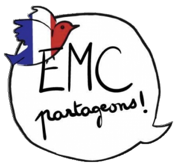 Observe ces images et classe-les.     Il faudra être capable de justifier ton choix.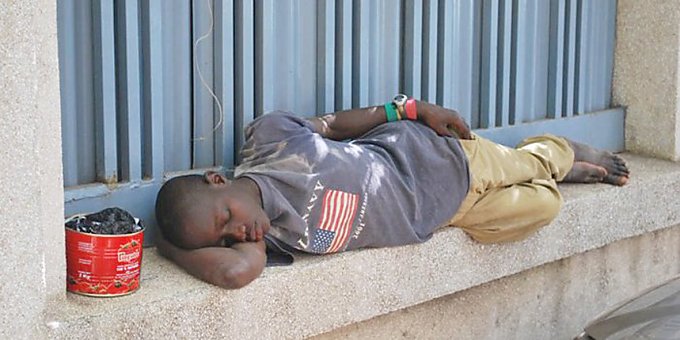 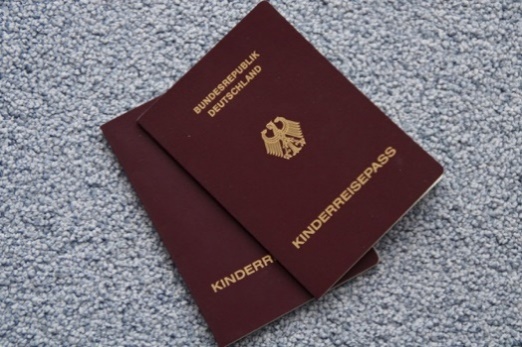 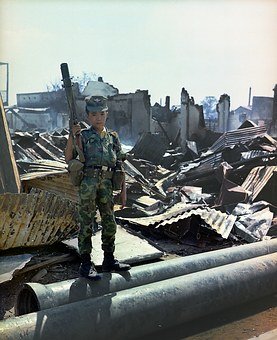 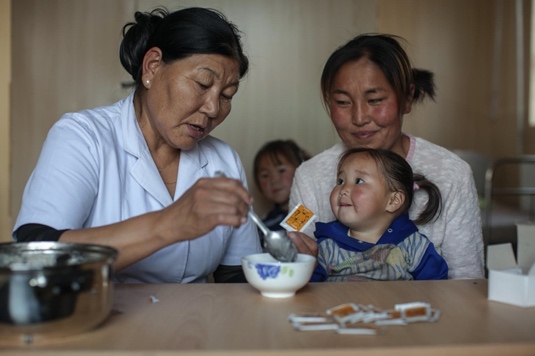 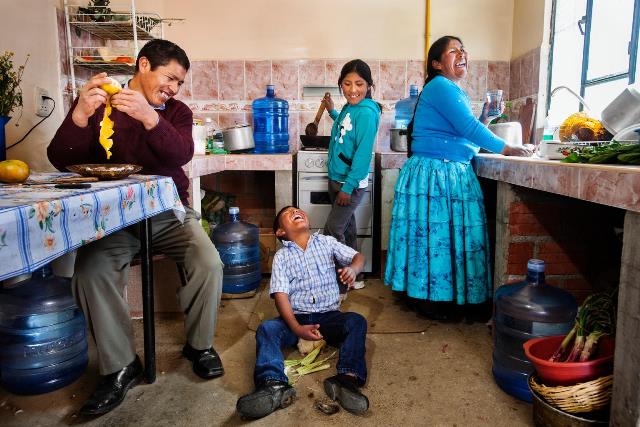 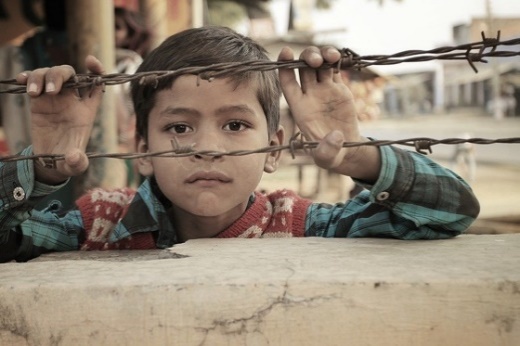 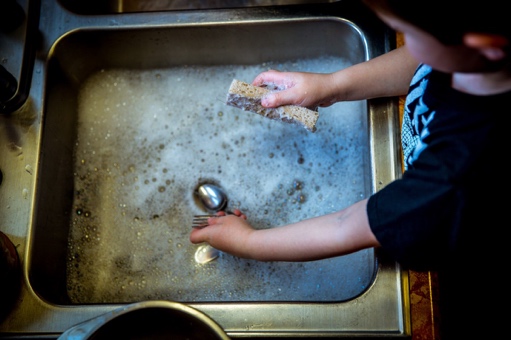 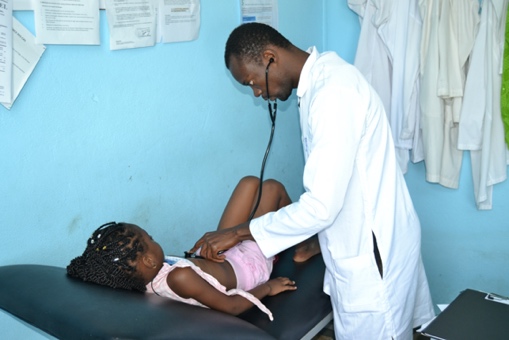 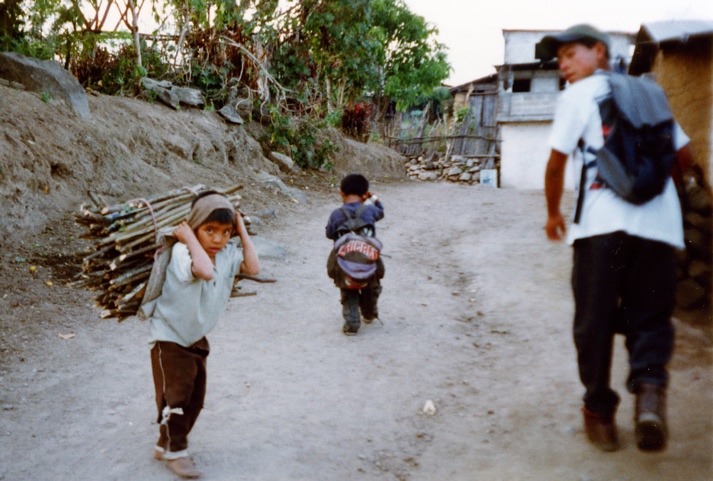 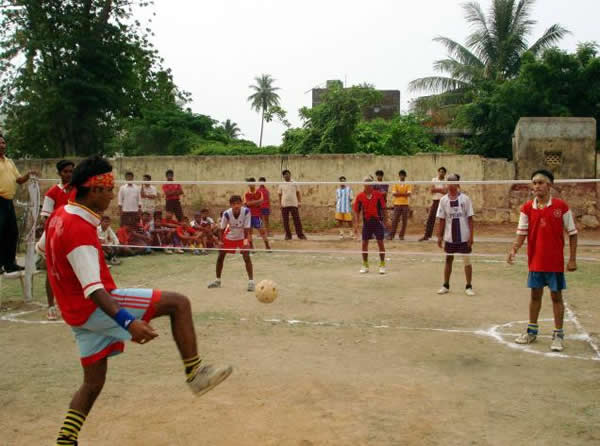 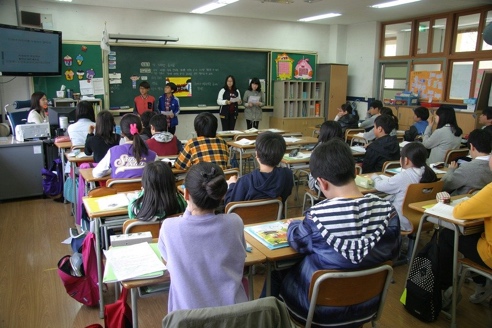 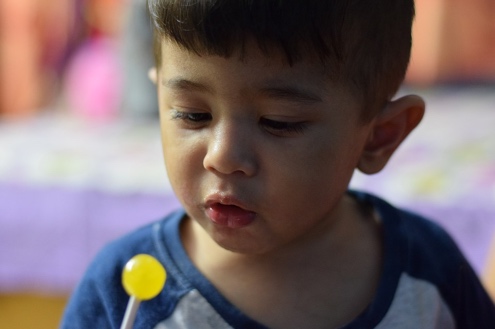 